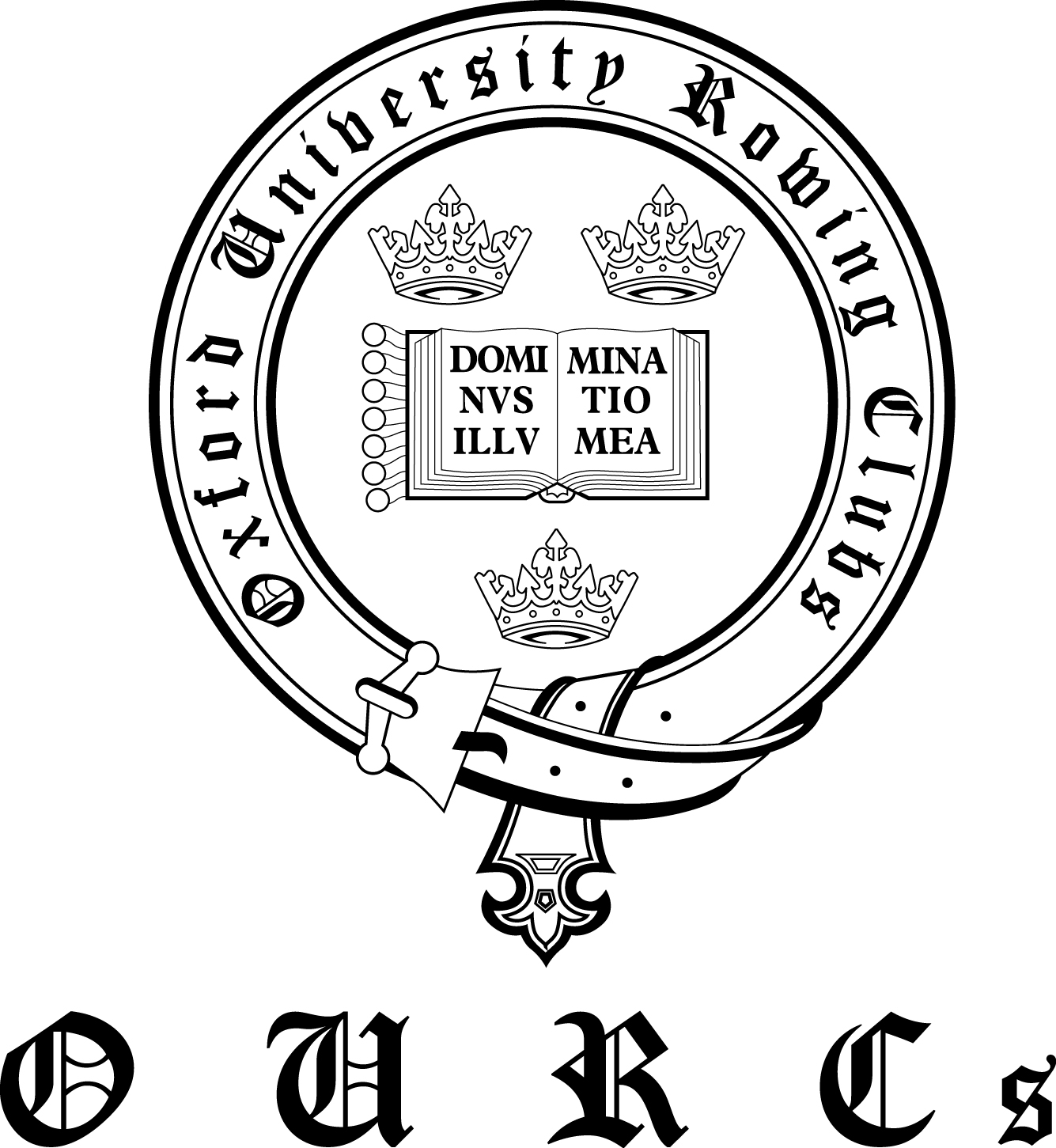 Attendance: BAL1 BRC1 CHB2 COO1 EXC1 GTC2 HEC1 JEO2 KEB2 LMH2 LIN1 LIC2 MAG1 MAN2 MER1 NEC1 ORO1 OSG1 PMB1 QCO1 RPC1 SOM1 SAC1 SAY1 SBH2 SCO1 SEH2 SHI1 SHG2 SJO1 SPC2 TRO1 UCO1 WAD2 WOO2 WRO1 OURCs 12. Voting body: 62WelcomeMinutes of the Last MeetingAvailable at www.ourcs.co.ukMatters ArisingWomen’s Group – Harriet Rose-Noons /Jo Egan to speakManifesto to be included on minutes. Please fill out survey sent out by Sacha if you have not already!Transgender Policy Group – Alex Wilson to speakPolicy passed but to be adjusted. Meeting w/ Equality and Diversity, equality and data usage. Have additions for clarity. University policy is first thing stated.Torpids waste management (Waste-Free Torpids) – Pauline Linieres-Hartley/Thomas Murphy to speakBH island bursars attempting to reduce waste during Torpids and particularly Eights. The main focus is how to recycle much more during Torpids - a dry run for Eights, where there is much more waste. Until now all waste generated during Bumps has been taken to landfill. All BH Island clubs must work to separate waste, if we are to succeed in reducing landfill waste. There will be 3 types of bin: Glass, other recycling, other waste. Clubs should speak to bursars for bags for this. Captains to encourage everyone at your club during Torpids to bring reusable cups/bottles. If you are running a bar on BH Island, please send details to Bart Ashton (bursar@lmh.ox.ac.uk) for co-ordination. Squad ReportsOUWBCOUWBC has had a strong start to Hilary Term, building on the momentum from our Winter Training Camp. We have been spending most of our time in 8+s preparing for our upcoming fixtures, the first of which will be against Imperial College Boat Club on Sunday 24th February. OUBCWe have made some good progress since training camp. The weather has blessed us which has meant that we've been able to spend a lot of time at Wallingford. This has meant we've been able to do more hands on, technical coaching. Hopefully the river stays rowable for the next few weeks so we can continue to do this. We are just about to start our fixture season with Molesey and Imperial first on the list this weekend. We have planned fixtures against Brookes and Leander later on. It will be exciting to test our speed against some quick crews. OULRCSince the last report we have selected a top Blue Boat, and a reserve crew, from which a spare pair will be selected this weekend. Our reserve VIII will race HORR. Trial VIIIs was held at Dorney. Winter training camp was based in the UK, and was successful, though we had absences due to injury. Fours Head and Quintin Head placed us ahead of Granta. Work at Dorney has yielded useful data on speeds, and we continue to progress towards targets at an adequate rate. So far we have match raced Imperial College 2nd VIII on the Tideway and were evenly matched. Fixtures with Brookes and TSS are to come. We are racing BUCS head on 2nd March and are treating this as a good opportunity to stack up against nationwide University competition ahead of BUCS regatta in May. Off the water we have one more round of 5km testing and lactate testing to go. Scores on the erg are progressing adequately. Overall we are relatively happy with our position at this point in the season and are looking forward to stepping on over the next 5 weeks in the lead up to the race. Question: when are the lightweight races? OULRC’s races are on 23 Mar on the Tideway, OUWLRC’s races are on 30 Mar at Henley.Safety/Reminders – Sacha to speakFog100m pairs of points included as appendixRules changes remindersRead rules in full – coxing tips being sent around coxing mailing list by RQ and KD. OURCs mailing list handy for all members to be on.Secretary and Sabbatical Officer roles for next year – Keir/Sacha to speakSecretary applications to secretary@ourcs.co.ukSabbatical enquiries to sabbatical@ourcs.co.ukCome down to Racedesk or chat to us if interestedRule Changes –Composite Crews - Jo Egan/Eddie Shields to speakThis motion is being brought by the women’s subcommittee. They identified that one of the problems causing disparity in numbers is retention.. Racing is an important part of retaining athletes. For example, you have 12 people, only 8 get selected for race. 4 have had the miserable experience of rowing: poor weather, early mornings, etc – and then not selected to race, and quit as a result. Women can compete in men’s divisions if you happen to have convenient match up of numbers between your men and women’s sides, but not if not. Hopefully, this motion will keep people interested, and result in more full crews. This motion is a temporary measure, intended to get numbers up for an additional women’s division (inc. composites), and then maintain the full division without composites. This is explicitly being introduced for women’s crews – to help equal numbers between men and women. Vote it through if slight issues and can be amended, please! Replace A1.6a.iRepresent a single Member Club as recognised under 1.4.withRepresent a single Member Club as recognised under 1.4 unless entering as a composite crew asdefined in A1.12.Proposed: Jo Egan (OURCs/Jesus)Seconded: Eddie Shields (Oriel)Replace A1.6a.iiConsist entirely of members of that Member Boat Club as classified under A1.1.WithConsist entirely of members of that Member Boat Club (or, in the case of a composite crew, the twoMember Boat Clubs) as classified under A1.1.Proposed: Jo Egan (OURCs/Jesus)Seconded: Eddie Shields (Oriel)Add: A1.12 Composite CrewsA1.12 Composite Crewsa. Two College Boat Clubs as defined in 1.4 may form a composite crew which must consist offour athletes who are members of one boat club and five athletes who are members of theother boat club.b. The Race Secretary shall decide whether composites will be permitted in a given regatta andshall inform the captains of their decision before entries open.c. A boat club may only enter one composite boat per gender per regatta.d. Written permission from the captains of both boat clubs to form the composite must bereceived by the Race Secretary before the entry deadline. Any composite crew for whichpermission from both clubs has not been received by the entry deadline shall beautomatically scratched.e. Composites must be clearly indicated as such on the Entry System, with the two clubsforming the composite also noted.f. Composites are expected to be entered on the Entry System as, and use the equipment ofthe constituent club that the cox is a member of unless they have informed the RaceSecretary of their intention to do otherwise.Proposed: Jo Egan (OURCs/Jesus)Seconded: Eddie Shields (Oriel)Add: A3.4 Composite CrewsA3.4. Composite crewsa. In addition to the Composite Crews rules in A1.12, composite crews in a bumps regatta:i. must be coxed by a full member of one of the two boat clubs forming the compositeunless:1. permission has been granted by the Race Secretary and OURCs Captain ofCoxes for the crew to be coxed by an associate member of one of the twoboat clubs. Permission for an associate cox shall only be given on safetygrounds. The Race Secretary and Captain of Coxes must be informed of theneed for an associate cox on safety grounds at least a week before RowingOn is scheduled to take place. An associate cox in a composite boat shall notcount towards the associate limit of either of the two constituent clubs.2. by extraordinary substitution, as detailed in A3.5e.ii. must consist entirely of rowers who are full members of one of the two constituentboat clubsiii. shall only be permitted in Women’s divisionsiv. must be the lowest Women’s boat for both constituent clubsv. may only enter as a Rowing On crewvi. will be removed from the Finishing Order and shall not retain their place from yearto year.b. One additional seat may be filled by an athlete who is a full member of one of the twoconstituent boat clubs for one day of racing as an extraordinary substitution, as detailed inA3.5e.And renumberProposed: Jo Egan (OURCs/Jesus)Seconded: Eddie Shields (Oriel)Add: (to what was previously A3.5 Associate Members) A3.6.iiAssociate members may not compete in composite crews other than as specified in A3.4.And renumberProposed: Jo Egan (OURCs/Jesus)Seconded: Eddie Shields (Oriel)Replace A3.6.iii (previously A3.5.ii)Associate members may only compete in Rowing On crews, unless a College Boat Club has noqualified Rowing On crews for that gender.withAssociate members may only compete in Rowing On crews, unless a College Boat Club has noqualified Rowing On crews, not including composite crews, for that gender.Proposed: Jo Egan (OURCs/Jesus)Seconded: Eddie Shields (Oriel)Replace A3.6.iv (previously A3.5.iii)If a College Boat Club has no qualified Rowing On crews for a given gender, associate members mayonly compete in the College Boat Club&#39;s lowest crew of that gender provided it is not in a SeniorDivision, including Sandwich boats, at the start of the competition.withIf a College Boat Club has no qualified Rowing On crews, not including composites, for a givengender, associate members may only compete in the College Boat Club&#39;s lowest crew of that genderprovided it is not in a Senior Division, including Sandwich boats, at the start of the competition.Proposed: Jo Egan (OURCs/Jesus)Seconded: Eddie Shields (Oriel)Add: (to what was previously A3.16 Finishing Order) A3.17.cComposite crews shall be removed from the final finishing order with any non-composite crewsmoved up in order to fill their place.Proposed: Jo Egan (OURCs/Jesus)Seconded: Eddie Shields (Oriel)Comments:JH: how does this fit in with current associate rule?JE: Current associates rules only allow 3-6 split, not 4-5. Also, alumni often get priority for associate slots in boats, which is understandable as they give money to the boat clubs, but isn’t great for novices. Composite boats must contain explicitly full members. This will therefore generate more boats of full members, giving novices the chance to race without affecting alumni. The composites rule is explicitly in addition to associates. Associate rule is being changed to explicitly exclude composites, but is otherwise unchanged.Will this temporary measure be ineffective due to turnover of student body? We might end up going back to previous numbersJE: Hopefully start culture change, long-term change.Key idea is that racing is an important motivator to rowers, and that those who don’t make boats in Torpids often quit e.g. 2 term novice, gets into a composite boat rather than failing to make the bottom boat. They continue to row instead of quitting, are retained, and hopefully there is a snowball effect increasing overall participation.Expiry date? RQ: One good reason for definite time period is that bursars regard bumps as cuppers – they don’t like composites because others are benefiting from fundraising efforts of their college. Pushback from bursars. Good idea to restrict time periodsPass as slate, including friendly amendment A1.12.g:The above section is to be voted on at the first Captains’ Meeting of Hilary Term each year.59 for1 against5 abstainMotion passesTransgender policy changes – Alex Wilson to speakPurple = AmendmentRed = Discussion Point (not fully amended yet)Preamble: We would like to remind members that these rules are intended to ensure an inclusive, supportive and fair community for all rowers. These rules have been written to facilitate such a community within in our sport, while ensuring safe and fair competition for all participants.We urge Captains, Coxes and Rowers to behave respectfully, and any abuse of these rules will not only carry a serious penalty but will also be damaging to the trans-community. Any athlete can approach OURCs Committee with questions or concerns, who will act with strict confidentiality unless a person or persons’ welfare or safety is deemed to be at risk.This is a working document; OURCs Committee will, at all times, be working along with the development of Oxford’s university policy. Wherever possible OURCs Committee will have a suitable, to be identified, “Equality and Diversity Unit” staff member of Oxford university to consult with on these matters and act as a third party when deemed applicable or necessary. OURCs Committee and Club Captains will continue evolving this document, simultaneously communicating with the university and its suitable staff. Change A1.1.3A1.1.3 In addition with the university transgender policy on definitions of ‘Transgender’ (see reference 1 at bottom, time of writing January 2019), OURCs defines a trans athlete as any athlete who does not wholly identify with the gender they were assigned at birth and seeks to compete in the division they align themselves more closely to (which may not be the gender they are assigned at birth).Change A1.1.3.bb. In accordance with University Policy (time of writing January 2019), ‘At less competitive levels trans people should be permitted to participate in their affirmed gender identity’. Rowing at College level is considered by OURCs to be a less competitive level and therefore this standard will be upheld, but athletes are advised if they wish to enter higher level sporting events this may not be the case.Change A1.1.3.c (Purple) and Discuss (Red) toc.  The following rule is included in order to comply with BR regulations, but is a standard we do not deem necessary to uphold, and people who do not meet these criteria may still row in the division they align themselves with as stated in A1.1.3 a-b. Athletes that are medically transitioning to Female, in accordance with British Rowing policy, may change their gender records (system currently being looked into and updated in accordance with University standards and Data Protection Rules, The webmaster will be consulted in regards to changing the entry system to allow trans athletes to enter a race as the gender they identify as.) if they are willing and able to provide evidence to the Rowing Sabbatical Officer or appropriate University/Sport Department staff member, as advised by the Rowing Sabbatical Officer, in accordance with British Rowing’s Transgender and Transsexual Policy (Reference 2). A club or other individual may not, under any circumstances, compel an athlete to make this provision, regardless of whether they fulfil this requirement. This rule shall supersede any other rule regarding eligibility of trans athletes and therefore any athlete who has made these provisions will be directed to the general rules of racing.Change A1.1.3.d.i toThe athlete is advised to inform a member of OURC’s (ideally the ratified event SUs, Secretary or Rowing Sabbatical Officer) before the first event in which they are entered. This is advised to be done with the support of or through a club official, where the athlete’s explicit permission has been given. The athlete shall advise who they are willing to be told about their status and what shall be the response to appeals related to their gender. The athlete shall be made aware that this disclosure may be shared with relevant race desk committee members in case of the original members informed absence during race day, but any disclosure shall be kept to the minimum number of committee members.Change A1.1.3.d.ii toii. Any trans athlete that does not wish to disclose their trans status to any member oftheir boat club committee may contact OURC’s through a college or universityLGBTQ+ rep, or in the case they do not wish to disclose to any of the above they may directly inform OURCs.Change A1.1.3.e toe. Abuse of rules relating to trans athletes shall be treated as severely as warranted underuniversity policies, and will carry additional penalties enforced by the OURCs committee (discussions in progress as to what this may include).Add A1.1.3.f: The below are included for reference (valid HT19)The University Policy defines ‘Transgender’ (trans) as any in the following groups; ‘People who are taking or have taken steps to change the gender identity they were assigned at birth. This includes people covered by the Equality Act definition: “A person has the protected characteristic of gender reassignment if the person is proposing to undergo, is undergoing or has undergone a process (or part of a process) for the purpose of reassigning the person's sex by changing physiological or other attributes of sex.” People who do not identify with a permanent binary gender identity, including those who identify in other ways, such as genderqueer, gender variant, non-binary or agender. These terminologies are evolving and highly personal and this list is not exhaustive’The BR Transexual and Transgender Policy; At time of writing (January 2019), this stated “May compete in her affirmed gender in female or mixed sex domestic competition by providing evidence that her hormone therapy has brought her blood-measured testosterone levels within the range of her affirmed gender.” Pass as a slate excluding e: 58 for, 4 abstainMotion passesHigh-visibility wristbands during Bumps – Ben Evans/Megan Jones to speakAdd A3.19b: “Coxes must wear one yellow high visibility wristband on each arm when coxing so that concessions are easier and clearer to see for other coxes, umpires and coaches.”This idea has already been implemented in the Boat Race for several years, so that umpires can see when their hands are up when aligning the boat.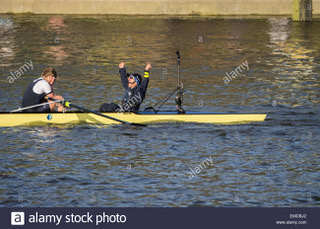 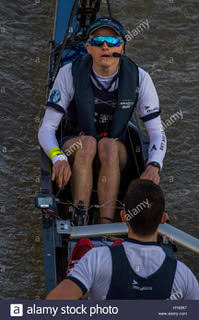 
Proposer: Ben Evans (SEH)
Seconded: Megan Jones (SEH)KD: Most important thing is time and correct hand used in concession, not armbands, and coxes looking for concession and winding down. Has visibility of hand during concession an issue in the past?Yes, occasionally e.g. later in the day, dark clothing, dark backgroundDecision made to withdraw motion, due to incomplete plan to implement this rule (where to check this). OUCs happy to order many wristbands for Torpids – these to be circulated to colleges ahead of TorpidsRiver Closures – Sacha to speakHenley Boat Races TrialWednesday of 8th week: Opening Time until End of RacingProposed: Sacha Tchen (OURCs)Seconded: Keir Bowater (OURCs)Make amendment to as last year 1 abstain passes (unanimous otherwise)Oxford City Bumps28th April – All dayProposed: Sacha Tchen (OURCs)Seconded: Keir Bowater (OURCs)Pass as slate: 61 for,1 abstainMotions pass as slateTransfers under A1.2 – Sacha Tchen to speakObjections may only be made on the grounds that:Athlete is not a member of the college they are transferring fromAthlete has never been a member of the college they are transferring toJames Gunnell: Green Templeton to St Peter’s (papers in order)Joseph Keel: St Hugh’s to Brasenose (papers in order)No objectionsRatification of Major Transgression Meetings – Kate/Sacha to speakQueen’s - £50St Hugh’s - £25Lincoln, Balliol, Peters, Anne’s, Univ, and Catz – Morning training ban on 21/2/18 (passed at end of meeting)No objectionsOxBump marshalling discount – Jorn Reniers/Claire Holubowskyj to speakProposer: Jorn Reniers (Wolfson)Seconder: Claire Holubowskyj (Wolfson)57 for, 1 against, 4 abstain  (1 racedesk helper per day)Motion passesAOB Torpids entriesRacedesk during TorpidsRQ: Weather: better than a few weeks ago. Reserving Dorney spot. About to cancel date. Circulate costings after Torpids, infeasible. Consider alternatives at beginning of next term.Extreme weather: Wind, stream, temperature, (fog). Fog occasionally happens. Rain, probably not. Safety cover allows higher stream for given cox during racing. (e.g. N on reasonably high blue flag). Encourage bursars to read risk assessment. High wind: directly upstream is only problem. Many adjustments possible before cancellations.Cold: shouldn’t be too cold. Again, has been considered and plans in place.Some things can be done on the day, e.g. moving bung lines up.Rule changes: all captains to do your part. Read rules, review footage, talk to coxes re decision making. Need to ensure all rowers pay attention at all times, particularly after bumps. Cannot stop rowing. Be active. Forum for discussion of rule changes.Alex K:Encourage coxes to be proactive about spinning together in order to reduce spinning queues